2020 Drawing Contest2020 Fission: Bringing Nuclear Energy Into FocusHow will nuclear energy help meet the energy and environmental needs of the future?Things to consider: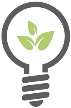 Nuclear energy is carbon free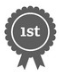 Nuclear power plants are very reliable, efficientand have the highest capacity factors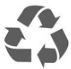 Used nuclear fuel can be recycled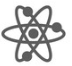 New nuclear technology is extremely scalable: ability to powersmall communities or giant cities in nearly any locationDraw your designs about nuclear energy on the back of this sheet!